Результати навчання: Застосовувати положення соціологічних теорій та концепцій до дослідження соціальних змін в Україні та світі (РН03). Пояснювати закономірності та особливості розвитку і функціонування соціальних явищ у контексті професійних задач (РН04).Знати специфіку та етапи розвитку української культурної традиції, її зв’язок з світовою культурою; основні напрямки розвитку сучасної української культури, мати навички вести ідеологічний дискурс на захист української державності, ідентичності, суверенітету в умовах інформаційної та психологічної війни проти України (РН19). Теми що розглядаютьсяЗмістовий модуль № 1. Основи науки про етноси. Етносоціологічний підхід. Тема 1. Етносоціологія як наука та навчальна дисципліна.Предмет, об’єкт, цілі та завдання етносоціології як спеціальної соціологічної теорії. Звʼязок етносоціології з іншими науками про етноси. Роль та місце етносоціології в системі знань про етнос. Методи, які використовує етносоціологія: спостереження, аналіз документів, опитування та їх специфіка щодо предмету етносоціології. Функції етносоціології.Тема 2. Розвиток знань про етноси.Виникнення та головні віхи розвитку знань про етноси. Еволюціонізм. Дифузіонізм. Американська історична школа. Соціологічна школа. Французький структуралізм. Зародження етнічної соціології в контексті історії і філософії. Погляди давньогрецьких учених на відмінності між народами. “Дух народу” Ш. Монтеск’є. Д. Юм про національний характер. Специфіка і розвиток національного характеру у працях Гельвеція, Гердера та Гегеля. Становлення психології народів як науки в ХІХ столітті. Народний дух як незмінна субстанція (М. Лацарус, Г. Штейнталь). Мова, міфи, звичаї як джерела пізнання етнопсихології у працях В. Вундта. Становлнення української етносоціологічної думки. Українські дослідники населення України в минулому та їх праці (Калиновський, Рубан, Маркевич, Костомаров, Драгоманов, Липинський, Багалій та інші )Тема 3. Етнос та етнічність: основні підходи.Проблема визначення поняття етносу та етнічності. Поняття етносу. Основні ознаки етносу. Форми існування етносів: клани, плем'я, народність, нація. Реальний та дисперсний вид існування етносів. Основні етнічні підрозділи: мікроетнічні одиниці, субетнічні одиниці та макроетнічні одиниці. Нація як найвища форма існування етносу. Визначальні характеристики нації. Основні ознаки нації: спільність мови; спільність території; спільність економічного життя; спільність матеріальної та духовної культури; національна самосвідомість. Значення нації.Психологічний аналіз культури. Матеріальна та нематеріальна культура. Суб'єктивна культура. Культура як етнодиференціююча ознака. Чинники крос-культурних відмінностей: соціально-психологічні чинники та об'єктивні умови навколишнього середовища. Функції культури. Взаємозв'язок між культурою та етносом. Поняття культурної трансмісії. Варіативність інкультурації в дитячому та підлітковому віці.Основні підходи до розуміння природи етносу. Структура етносу: рівні структурних елементів.Тема 4.  Етногенез. Проблеми українського етногенезу.Основні фактори та етапи етногенезу. Ментальність як інтегральна етнопсихологічна ознака етносу. Структура ментальності: емоційний (емотивний), когнітивний (вербальний) та поведінковий компоненти. Зовнішні та внутрішні умови формування ментальності. Етнокультурна варіативність комунікації та регуляторів соціальної поведінки. Залежність комунікації від етнокультурного контексту. Експресивна поведінка і етнос.Основні етапи україногенезу. Особливості та проблеми україногенезу.Тема 5. Етнічна психологія.Проблема етнічної ідентичності та самоідентифікації. Поняття етнічної ідентичності як ключового елементу етнічної самосвідомості. Компоненти етнічної ідентичності: етнічна самоназва та етнічна обізнаність. Типи етнічної ідентичності: моноетнічна ідентичність з своєю етнічною групою; біетнічна; моноетнічна ідентичність з чужою етнічною групою; маргінальна етнічна ідентичність. Етапи становлення етнічної ідентичності. Чинники розвитку етнічної ідентичності: особливості етнічної соціалізації; специфіка етноконтактного середовища; статусні відносини між етнічними групами. Стратегії підтримання етнічної ідентичності. Психологічна структура етносу. Установки і стереотипи міжетнічних стосунків. Психологічні особливості народів світу.Тема 6. Етнічна мозаїчність людства.Різновиди етносів, підходи до їх класифікації. Географічна класифікація етносів. Принципи антропологічної класифікації етнічних спільнот. Мовна класифікація етносів. Господарсько-культурна класифікація.Поняття етнічної диспозиції. Поняття соціальної установкияк внутрішнього стану готовності. Специфіка етнічної установки. Компоненти етнічної установки: когнітивний, емоційний та конативний компоненти. Рівні етнічної установки.Поняття етнічного стереотипу. Етностереотип як спрощений образ групи. Структура стереотипу: ядро та мінливі судження. Види стереотипів: аутостереотип та гетеростереотип. Форми етнічних стереотипів. Властивості етнічних стереотипів: емоційно-оцінний характер, стійкість щодо нової інформації, узгодженість, неточність.Тема 7. Світові тенденції розвитку етнічних спільнот.Етнічні контакти та їх результати. Феномен діаспори. Українська діаспора в світі: становлення, розвиток ,сучасний стан.Світові тенденції розвитку етнічних спільнот. Етнічні традиції, звичаї, обряди різних народів, зокрема українців, та їх психологічний аналіз: етноси Європи, етноси Азії, етноси Північної Америки, етноси Південної Америки, етноси Африки, етноси Австралії.Тема 8. Етнополітичні фактори міжетнічних відносин.Взаємодія політичних факторів та міжетнічних відносин. Мультикультуралізм як основа соціальної політики сучасної демократичної держави. Політична коректність як інструмент етнічної та мовної політики держави. Основні поняття етнополітології. Національне питання. Націоналізм, шовінізм, космополітизм, інтернаціоналізм, геноцид, етноцид та інші.Політичні фактори етнонаціональних процесів в Україні. Концептуальні засади націєбудівництва в Україні. Тема 9. Етнонаціональні конфлікти та засади їх урегулювання. .Основні підходи до розуміння міжетнічного конфлікту. Типологія конфліктів та особливості сучасних етнонаціональних конфліктів. Поняття етнічного конфлікту. Етнічний конфлікт як конкуренція між групами. Форми етнічних конфліктів: боротьба та війна. Теорії виникнення етнічних конфліктів. Теорії міжгрупових конфліктів як продукту універсальних психологічних характеристик. Теорії міжгрупових конфліктів, основою яких виступають індивідуальні відмінності. Теорії реального конфлікту. Теорії соціальної ідентичності. Критерії виокремлення етнічних конфліктів. Види етнічних конфліктів: швидкоплинні та ті, що протікають в'яло; локальні, регіональні та глобальні; соціально-економічні, культурно-мовні, політичні, територіальні. Міжетнічна напруженість. Стадії етнічних конфліктів: передкризова, власне кризових проявів (пік кризи), посткризового періоду. Відкриті та приховані конфлікти. Детермінанти етнічних конфліктів: етнічна та національна упередженість, націоналістичні настрої. Стратегії поведінки та шляхи врегулювання етнічних конфліктів: застосування правових механізмів; переговори; інформаційний шлях. Переорієнтована агресія (К. Лоренц), введення надгрупових цілей (М. Шериф), введення додаткових ідентичностей (Тешфел). Метод визначення прихованих мотивів. Метод подолання негативних емоцій. Метод переговорів. Метод відновлення комунікації між конфліктуючими сторонами.Причини і особливості етнонаціональних конфліктів в Україні.Тема 10. Структура, характер, проблеми багатоетнічності в Україні.Інтегративні та дезінтегративні процеси у полієтнічному суспільстві. Диференціація за етнічним принципом населення країни у головних сферах суспільного життя. Дискримінація за етнічними ознаками. Маргіналізація етнічних груп як наслідок дискримінації. Фактори та умови формування багатоетнічності України. Теоретичні та практичні проблеми національного будівництва в Україні. Національна та мовна політика в Україні. ФОРМА ТА МЕТОДИ НАВЧАННЯПід час викладання лекційного матеріалу застосовується пояснювально-ілюстративний метод (за допомогою навчально-методичної літератури, лекції, розповіді викладача, електронних засобів навчання тощо), який передбачає сприйняття, усвідомлення та осмислення студентами фактів, теорій, концепцій, соціологічних парадигм. Метод проблемного викладення застосовується для порівняння різноманітних підходів та концепцій, наукового пошуку через постановку дослідницької проблеми. Для семінарських занять застосовується репродуктивний метод (відтворення засвоєного під час лекцій матеріалу) та частково-пошуковий метод (студенти вчаться розв’язувати пізнавальні завдання, поставлені педагогом, представляти результати власного наукового пошуку у вигляді проектів).Лекції – викладення теоретичного матеріалу лектором згідно навчальної програми і розподілу годин поміж темами. Використовуються різні інтерактивні форми активізації аудиторії та відеопрезентації вербальної інформації. Лектор має власний конспект, що відображає основний зміст теми, студенти занотовують нову інформацію у власні конспекти.Практичні заняття – проводяться у формі семінарських занять. Для семінарських занять студенти опрацьовують лекційний матеріал, готують виступи з використанням навчальної і наукової літератури, виступають з презентаціями. Лектор оцінює активність студентів впродовж семінару за прийнятою шкалою оцінок в балах. Під час семінарського заняття обов’язково за кожною темою оцінюються рівень знань студентів за допомогою тестових завдань та письмової самостійної роботи на знання основних понять за темою. На семінарському Семінарські заняття можуть бути побудовані у формі ділової гри або дискусії.Індивідуальне завдання – вид самостійної роботи поза аудиторними годинами, коли студент, використовуючи лекційний матеріал та додаткові джерела знань, розробляє особисту тему.Підготовка презентації – вид самостійної роботи, що виконується студентом поза аудиторними годинами. Студент вільно обирає тематику з числа тем, які пропонуються планами семінарських занять, або узгоджує з викладачем ініціативну тематику. Наступним кроком студент здійснює бібліографічний пошук, використовуючи бібліотечні фонди або Інтернет-ресурси. Також складає план презентації або ставить питання, на які треба отримати аргументовану відповідь. Опанувавши джерела за темою, студент розкриває зміст питань та представляє виконану роботу на семінарі. Обсяг презентації – 16-25 слайдів, текст доповіді – 4-6 стандартних сторінок, набраних на комп’ютері. Основний зміст презентації доповідається у вільній формі на семінарському занятті, і студент отримує оцінку від викладача.Ділова гра є однією з форм ігрового проектування, яке складається з: дослідницького завдання (проблеми), що формулює студентам викладач; поділу групи на невеликі підгрупи, розробки варіантів рішення поставленого завдання (проблеми); подання варіанта рішення завдання (проблеми) з наступним аналізом учасниками заняття.Метод ігрового проектування має особливу актуальність при вивченні принципів прийняття управлінських рішень, оскільки дозволяє наблизити студентів до реальної роботи з персоналом, брати участь у вирішенні організаційних проблем та розв’язанні конфліктів. Оскільки ігрове проектування охоплює чимало часу, то більшість завдань студенти будуть виконувати самостійно. У діловій грі, що навчає виконувати на практиці професійні задачі, студенти отримують знання й напрацьовують вміння не абстрактно, а виконуючи конкретні професійні завдання, що забезпечують ігрові дії в реальному процесі ділової гри. Одночасно з професійними знаннями студент здобуває спеціальну компетенцію – навички спеціальної взаємодії й керування людьми, колегіальність, уміння керувати й підкорятися, отже, виховує особистісні якості, прискорює процес соціалізації. У процесі гри освоюються: норми професійних дій; норми соціальних дій, тобто відносин у колективі.МЕТОДИ КОНТРОЛЮПідсумковий (семестровий) контроль проводиться у формі іспиту або шляхом накопичення балів за поточним контролем по змістовним модулям. Екзамен – письмова або усна відповідь на питання, що містяться в екзаменаційному білеті. Питання екзаменаційних білетів можуть доводитися до студентів заздалегідь. Екзаменаційні білети готує лектор, вони затверджуються на засіданні кафедри і підписуються завідувачем кафедри. Екзаменатора призначає завідувач кафедри. Він має оцінити якість відповіді студента за прийнятою шкалою академічних оцінок.Контрольні питання до іспиту.Об'єкт і предмет етносоціології. Задачі та функції етносоціологіїСпіввідношення етносоціології та етнології та їх взаємодія з іншими науками й навчальними дисциплінами.Джерела й методи дослідження етносоціології.Характеристика основних етапів розвитку науки про етноси. Вклад видатних вчених у розвиток етносоціології на різних етапах її розвитку.Специфіка етносоціології серед інших наук про етноси.Р.Турнвальд: введення терміна " етносоціологія ".Тенденції теоретичного розвитку в сучасній етносоціології.Етапи становлення української етносоціології, імена значних вчених.Основні підходи до розуміння етносу.Характеристика примордіального розуміння природи етносу.Конструктивістський та інструменталістський підходи в розумінні природи етносу.Поняття «етнос», його визначення. Структура етносу.Феномен етноцентризму. Дихотомія "ми" і "вони".Концепція пасіонарності Л. Гумильова. Етносоціальні процеси.Етногенез. Особливості етногенезу слов'ян.Етапи українського етногенезу.Типи етнонаціональної ідентичності.Етноцентризм і націоналізм як соціальні фобії.Структура психології етносу. Особливості психології народів миру. Уявлення про українську ментальність.Відмінності понять  етнос та раса, расові ознаки.Принципи лінгвістичної (язикової) класифікації в етносоціології.Найбільш представницькі по чисельності мовців язикові родини.Теорії етнокультурної взаємодії.Основні риси й особливості традиційної культури.Народи різних континентів до й після європейської колонізації.Народи Європи. Східнослов'янські народи.Ролі, механізми й динаміка діаспори. Діаспори: старі і нові.Вплив соціально-економічних, політичних конфесіональних, язикових факторів на етнічну ситуацію.Головні методи наукової класифікації народів світу. Географічна класифікація.Антропологічна класифікація.Мовна та культурно-господарські класифікації народів світу.Основні поняття етносоціології.Соціо-історичні концепції етнічності.Расово-біологічні трактування етносу і нації.Психологізм у етносоціології.Національне питання в роботах П.А.Сорокіна.Народність і культурно-історичні типи.Національне питання в класово-детерміністській парадигмі.Етнонаціональна стратифікація, її соціально-структурні і психологічні фактори.Амбівалентність понять етнічна і національна меншість.Класифікація етнонаціональних меншостей.Сутність і форми соціокультурної адаптації.Основні стратегії поводження в міжетнічних комунікаціях.Основні фактори, що формують міжетнічну толерантність.Динаміка толерантності та ксенофобії в міжетнічних стосунках сучасної України.Етнонаціональні конфлікти: причини і типологія.Міжетнічні конфлікти, можливості їхнього вивчення, прогнозування, подолання.Джерела і типологія етносепаратизму.Структурно-функціональний підхід у трактуванні причин міжетнічних конфліктів."Політизована етнічність" (Дж.Ротшильд).Цивілізаційна концепція конфліктів (С.Хантингтон).Релігійно-конфесіональний фактор у етнонаціональних конфліктах.Концепція "внутрішнього колоніалізму".Концепція "конфлікту цінностей".Основні моделі етнонаціональних конфліктів.Концепція "керування" конфліктами.Роль геополітичних факторів у етнонаціональних конфліктах.Етнічні відносини в Україні. Методі їх соціологічного дослідження.2.Поточний контроль проводиться за результатами роботи студентів на семінарських заняттях, методом оцінювання контрольних робіт, шляхом оцінювання тестів, самостійних робот, індивідуальних завдань, есе, командних проектів, презентацій, ведення конспектів лекцій.Контроль на семінарських заняттях – оцінювання виступів студентів, відповідей на питання поставлені викладачем, оцінці виконання тестових завдань, оцінок під час самостійних робот, оцінювання внеску окремих студентів у групову роботу, наприклад, активність в діловій грі.Контрольна робота – вид поточного контролю знань студентів, який має на меті виявити рівень знань студентів, що отримані за пройденим матеріалом. Дата проведення контрольної роботи доводиться до студентів і призначається по завершенню вивчення змістовного модулю. Питання або практичні завдання готує викладач, що веде практичні заняття, вони узгоджуються з лекційними питаннями і тематикою семінарських занять. Завдання можуть передбачати творчу роботу, відповідь на тестові завдання тощо. Контрольна робота виконується у письмовій формі в присутності викладача, оцінюється за прийнятою шкалою і оцінка може використовувати викладачем для підрахунку кумулятивного балу за підсумками вивчення дисципліни.Перевірка лекційного конспекту та словника базових понять– проводиться в рамках практичного заняття, присутність на лекції і ведення конспекту та словника може оцінюватися в балах та враховуватися у кумулятивній оцінці.Індивідуальні завдання – оцінюються викладачем або за результатами доповіді на практичному занятті або окремо за наданим текстом.Ціль проекту полягає в перевірці успішності засвоєння студентами категоріального апарату соціології та уміння використовувати соціологічну уяву для аналізу явищ і процесів, що відбуваються у суспільстві. Індивідуальний проект виконується за персональною темою. Командний проект – це пізнавально-аналітична робота групи студентів (3-4 ос.) Зміст командного проекту полягає в критичному аналізі підходів і точок зору по одній із соціальних проблем. Модульний контроль за окремий змістовий модуль – оцінювання в балах рівня опрацювання студентом теоретичного і практичного матеріалу в межах окремого залікового модуля певної навчальної дисципліни, успішності виконання ним фонду тестових завдань (або модульної контрольної роботи, якщо це передбачено робочою навчальною програмою). При модульному контролі оцінюється в балах рівень теоретичної (знань) та практичної (навичок і вмінь) підготовки студента за всі змістові модулі, що складають окремий Змістовий модуль. Форма проведення модульного контролю переважно є письмовою або у вигляді відпрацювання комп’ютерних тестів, але не забороняється і усне проведення.Підсумковий контроль – це накопичена студентом за всі залікові модулі та науково-дослідницьку роботу сума балів. Для навчальних дисциплін, які вивчаються більше одного семестру, оцінювання досягнень студента за 100-бальною шкалою здійснюється наприкінці семестру.РОЗПОДІЛ БАЛІВ, ЯКІ ОТРИМУЮТЬ СТУДЕНТИ, ТА ШКАЛА ОЦІНЮВАННЯ ЗНАНЬ ТА УМІНЬ (НАЦІОНАЛЬНА ТА ECTS)Таблиця 1. – Розподіл балів для оцінювання успішності студента для іспитуТаблиця 2 – Шкала оцінювання знань та умінь: національна та ЕСТSОсновна література:Базова літератураДопоміжна літератураІНФОРМАЦІЙНІ РЕСУРСИ В ІНТЕРНЕТІwww.sau.kiev.ua – офіційний сайт соціологічної асоціації Україниwww.useps.org– офіційний сайт українського центру економічних та політичнихдослідженьім. Разумкова.www.socis.kiev.ua – сайт центру соціальних та маркетингових досліджень (Київ).www.sociology.kharkov.ua– SociologyHall, сайт соціологічного факультету ХНУ ім. В. Н. Каразіна.www.sociology.kharkov.ua (Домашня сторінка харківських соціологів)www.i-soc.com.ua (Домашня сторінка Інституту соціології НАН України)Структурно-логічна схема вивчення навчальної дисципліниПровідний лектор:  доц. Шанідзе Н.О.		__________________(посада, звання, ПІБ)				(підпис)ЕТНОСОЦІОЛОГІЯСИЛАБУСЕТНОСОЦІОЛОГІЯСИЛАБУСЕТНОСОЦІОЛОГІЯСИЛАБУСЕТНОСОЦІОЛОГІЯСИЛАБУСЕТНОСОЦІОЛОГІЯСИЛАБУСЕТНОСОЦІОЛОГІЯСИЛАБУСЕТНОСОЦІОЛОГІЯСИЛАБУСЕТНОСОЦІОЛОГІЯСИЛАБУСЕТНОСОЦІОЛОГІЯСИЛАБУСЕТНОСОЦІОЛОГІЯСИЛАБУСЕТНОСОЦІОЛОГІЯСИЛАБУСЕТНОСОЦІОЛОГІЯСИЛАБУСЕТНОСОЦІОЛОГІЯСИЛАБУСШифр і назва спеціальностіШифр і назва спеціальностіШифр і назва спеціальностіШифр і назва спеціальності054 Соціологія054 СоціологіяІнститут / факультетІнститут / факультетІнститут / факультетСоціально-гуманітарних технологійСоціально-гуманітарних технологійСоціально-гуманітарних технологійСоціально-гуманітарних технологійНазва програмиНазва програмиНазва програмиНазва програмиСоціологія управлінняСоціологія управлінняКафедраКафедраКафедраСоціології і публічного управлінняСоціології і публічного управлінняСоціології і публічного управлінняСоціології і публічного управлінняТип програмиТип програмиТип програмиТип програмиОсвітньо-професійнаОсвітньо-професійнаМова навчанняМова навчанняМова навчанняУкраїнськаУкраїнськаУкраїнськаУкраїнськаВикладачВикладачВикладачВикладачВикладачВикладачВикладачВикладачВикладачВикладачВикладачВикладачВикладачШанідзе Надія Олександрівна, nashanidze@ukr.netШанідзе Надія Олександрівна, nashanidze@ukr.netШанідзе Надія Олександрівна, nashanidze@ukr.netШанідзе Надія Олександрівна, nashanidze@ukr.netШанідзе Надія Олександрівна, nashanidze@ukr.netШанідзе Надія Олександрівна, nashanidze@ukr.net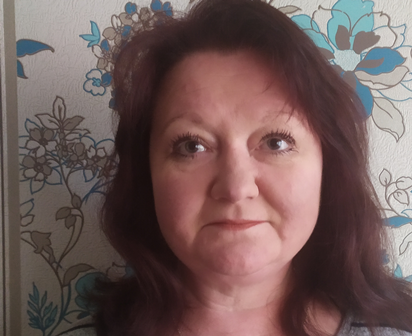 Кандидат соціологічних наук, доцент кафедри соціології і публічного управління. Авторка понад 50 наукових і навчально-методичних публікацій. Провідна лекторка з курсів «Соціологія управління», «Соціологія постмодерну», «Соціологія конфлікту», «Соціологія особистості та девіантної поведінки»Кандидат соціологічних наук, доцент кафедри соціології і публічного управління. Авторка понад 50 наукових і навчально-методичних публікацій. Провідна лекторка з курсів «Соціологія управління», «Соціологія постмодерну», «Соціологія конфлікту», «Соціологія особистості та девіантної поведінки»Кандидат соціологічних наук, доцент кафедри соціології і публічного управління. Авторка понад 50 наукових і навчально-методичних публікацій. Провідна лекторка з курсів «Соціологія управління», «Соціологія постмодерну», «Соціологія конфлікту», «Соціологія особистості та девіантної поведінки»Кандидат соціологічних наук, доцент кафедри соціології і публічного управління. Авторка понад 50 наукових і навчально-методичних публікацій. Провідна лекторка з курсів «Соціологія управління», «Соціологія постмодерну», «Соціологія конфлікту», «Соціологія особистості та девіантної поведінки»Кандидат соціологічних наук, доцент кафедри соціології і публічного управління. Авторка понад 50 наукових і навчально-методичних публікацій. Провідна лекторка з курсів «Соціологія управління», «Соціологія постмодерну», «Соціологія конфлікту», «Соціологія особистості та девіантної поведінки»Кандидат соціологічних наук, доцент кафедри соціології і публічного управління. Авторка понад 50 наукових і навчально-методичних публікацій. Провідна лекторка з курсів «Соціологія управління», «Соціологія постмодерну», «Соціологія конфлікту», «Соціологія особистості та девіантної поведінки»Кандидат соціологічних наук, доцент кафедри соціології і публічного управління. Авторка понад 50 наукових і навчально-методичних публікацій. Провідна лекторка з курсів «Соціологія управління», «Соціологія постмодерну», «Соціологія конфлікту», «Соціологія особистості та девіантної поведінки»Кандидат соціологічних наук, доцент кафедри соціології і публічного управління. Авторка понад 50 наукових і навчально-методичних публікацій. Провідна лекторка з курсів «Соціологія управління», «Соціологія постмодерну», «Соціологія конфлікту», «Соціологія особистості та девіантної поведінки»Кандидат соціологічних наук, доцент кафедри соціології і публічного управління. Авторка понад 50 наукових і навчально-методичних публікацій. Провідна лекторка з курсів «Соціологія управління», «Соціологія постмодерну», «Соціологія конфлікту», «Соціологія особистості та девіантної поведінки»Кандидат соціологічних наук, доцент кафедри соціології і публічного управління. Авторка понад 50 наукових і навчально-методичних публікацій. Провідна лекторка з курсів «Соціологія управління», «Соціологія постмодерну», «Соціологія конфлікту», «Соціологія особистості та девіантної поведінки»Кандидат соціологічних наук, доцент кафедри соціології і публічного управління. Авторка понад 50 наукових і навчально-методичних публікацій. Провідна лекторка з курсів «Соціологія управління», «Соціологія постмодерну», «Соціологія конфлікту», «Соціологія особистості та девіантної поведінки»Загальна інформація про курсЗагальна інформація про курсЗагальна інформація про курсЗагальна інформація про курсЗагальна інформація про курсЗагальна інформація про курсЗагальна інформація про курсЗагальна інформація про курсЗагальна інформація про курсЗагальна інформація про курсЗагальна інформація про курсЗагальна інформація про курсЗагальна інформація про курсАнотаціяАнотаціяКурс охоплює питання, пов’язані з соціальним дослідженням особливості етносів та їх представників, закономірності, джерела і чинники етнічної свідомості та самосвідомості, міжетнічні відносини та конфлікти. Під час його вивчення студенти знайомляться з теоретичними підходами етнічної соціології, вивчають сутність об‘єкту й предмету етносоціології, функції та структуру даної науки та навчальної дисципліни; методи, які використовуються в етносоціології у пізнавальному процесі; категорії та поняття «етнос», «етнічність», «етнічна ідентичність»,  «етногенез», «нація», «діаспора», «етнічні конфлікти»; основні підходи до розуміння етносу, структурні елементи етносу, різноманіття етнічних груп; роль і значення етнонаціональних процесів на сучасному етапі розвитку українського суспільства; різні точки зору і концепції етносоціального характеру в соціологічній науці.Курс охоплює питання, пов’язані з соціальним дослідженням особливості етносів та їх представників, закономірності, джерела і чинники етнічної свідомості та самосвідомості, міжетнічні відносини та конфлікти. Під час його вивчення студенти знайомляться з теоретичними підходами етнічної соціології, вивчають сутність об‘єкту й предмету етносоціології, функції та структуру даної науки та навчальної дисципліни; методи, які використовуються в етносоціології у пізнавальному процесі; категорії та поняття «етнос», «етнічність», «етнічна ідентичність»,  «етногенез», «нація», «діаспора», «етнічні конфлікти»; основні підходи до розуміння етносу, структурні елементи етносу, різноманіття етнічних груп; роль і значення етнонаціональних процесів на сучасному етапі розвитку українського суспільства; різні точки зору і концепції етносоціального характеру в соціологічній науці.Курс охоплює питання, пов’язані з соціальним дослідженням особливості етносів та їх представників, закономірності, джерела і чинники етнічної свідомості та самосвідомості, міжетнічні відносини та конфлікти. Під час його вивчення студенти знайомляться з теоретичними підходами етнічної соціології, вивчають сутність об‘єкту й предмету етносоціології, функції та структуру даної науки та навчальної дисципліни; методи, які використовуються в етносоціології у пізнавальному процесі; категорії та поняття «етнос», «етнічність», «етнічна ідентичність»,  «етногенез», «нація», «діаспора», «етнічні конфлікти»; основні підходи до розуміння етносу, структурні елементи етносу, різноманіття етнічних груп; роль і значення етнонаціональних процесів на сучасному етапі розвитку українського суспільства; різні точки зору і концепції етносоціального характеру в соціологічній науці.Курс охоплює питання, пов’язані з соціальним дослідженням особливості етносів та їх представників, закономірності, джерела і чинники етнічної свідомості та самосвідомості, міжетнічні відносини та конфлікти. Під час його вивчення студенти знайомляться з теоретичними підходами етнічної соціології, вивчають сутність об‘єкту й предмету етносоціології, функції та структуру даної науки та навчальної дисципліни; методи, які використовуються в етносоціології у пізнавальному процесі; категорії та поняття «етнос», «етнічність», «етнічна ідентичність»,  «етногенез», «нація», «діаспора», «етнічні конфлікти»; основні підходи до розуміння етносу, структурні елементи етносу, різноманіття етнічних груп; роль і значення етнонаціональних процесів на сучасному етапі розвитку українського суспільства; різні точки зору і концепції етносоціального характеру в соціологічній науці.Курс охоплює питання, пов’язані з соціальним дослідженням особливості етносів та їх представників, закономірності, джерела і чинники етнічної свідомості та самосвідомості, міжетнічні відносини та конфлікти. Під час його вивчення студенти знайомляться з теоретичними підходами етнічної соціології, вивчають сутність об‘єкту й предмету етносоціології, функції та структуру даної науки та навчальної дисципліни; методи, які використовуються в етносоціології у пізнавальному процесі; категорії та поняття «етнос», «етнічність», «етнічна ідентичність»,  «етногенез», «нація», «діаспора», «етнічні конфлікти»; основні підходи до розуміння етносу, структурні елементи етносу, різноманіття етнічних груп; роль і значення етнонаціональних процесів на сучасному етапі розвитку українського суспільства; різні точки зору і концепції етносоціального характеру в соціологічній науці.Курс охоплює питання, пов’язані з соціальним дослідженням особливості етносів та їх представників, закономірності, джерела і чинники етнічної свідомості та самосвідомості, міжетнічні відносини та конфлікти. Під час його вивчення студенти знайомляться з теоретичними підходами етнічної соціології, вивчають сутність об‘єкту й предмету етносоціології, функції та структуру даної науки та навчальної дисципліни; методи, які використовуються в етносоціології у пізнавальному процесі; категорії та поняття «етнос», «етнічність», «етнічна ідентичність»,  «етногенез», «нація», «діаспора», «етнічні конфлікти»; основні підходи до розуміння етносу, структурні елементи етносу, різноманіття етнічних груп; роль і значення етнонаціональних процесів на сучасному етапі розвитку українського суспільства; різні точки зору і концепції етносоціального характеру в соціологічній науці.Курс охоплює питання, пов’язані з соціальним дослідженням особливості етносів та їх представників, закономірності, джерела і чинники етнічної свідомості та самосвідомості, міжетнічні відносини та конфлікти. Під час його вивчення студенти знайомляться з теоретичними підходами етнічної соціології, вивчають сутність об‘єкту й предмету етносоціології, функції та структуру даної науки та навчальної дисципліни; методи, які використовуються в етносоціології у пізнавальному процесі; категорії та поняття «етнос», «етнічність», «етнічна ідентичність»,  «етногенез», «нація», «діаспора», «етнічні конфлікти»; основні підходи до розуміння етносу, структурні елементи етносу, різноманіття етнічних груп; роль і значення етнонаціональних процесів на сучасному етапі розвитку українського суспільства; різні точки зору і концепції етносоціального характеру в соціологічній науці.Курс охоплює питання, пов’язані з соціальним дослідженням особливості етносів та їх представників, закономірності, джерела і чинники етнічної свідомості та самосвідомості, міжетнічні відносини та конфлікти. Під час його вивчення студенти знайомляться з теоретичними підходами етнічної соціології, вивчають сутність об‘єкту й предмету етносоціології, функції та структуру даної науки та навчальної дисципліни; методи, які використовуються в етносоціології у пізнавальному процесі; категорії та поняття «етнос», «етнічність», «етнічна ідентичність»,  «етногенез», «нація», «діаспора», «етнічні конфлікти»; основні підходи до розуміння етносу, структурні елементи етносу, різноманіття етнічних груп; роль і значення етнонаціональних процесів на сучасному етапі розвитку українського суспільства; різні точки зору і концепції етносоціального характеру в соціологічній науці.Курс охоплює питання, пов’язані з соціальним дослідженням особливості етносів та їх представників, закономірності, джерела і чинники етнічної свідомості та самосвідомості, міжетнічні відносини та конфлікти. Під час його вивчення студенти знайомляться з теоретичними підходами етнічної соціології, вивчають сутність об‘єкту й предмету етносоціології, функції та структуру даної науки та навчальної дисципліни; методи, які використовуються в етносоціології у пізнавальному процесі; категорії та поняття «етнос», «етнічність», «етнічна ідентичність»,  «етногенез», «нація», «діаспора», «етнічні конфлікти»; основні підходи до розуміння етносу, структурні елементи етносу, різноманіття етнічних груп; роль і значення етнонаціональних процесів на сучасному етапі розвитку українського суспільства; різні точки зору і концепції етносоціального характеру в соціологічній науці.Курс охоплює питання, пов’язані з соціальним дослідженням особливості етносів та їх представників, закономірності, джерела і чинники етнічної свідомості та самосвідомості, міжетнічні відносини та конфлікти. Під час його вивчення студенти знайомляться з теоретичними підходами етнічної соціології, вивчають сутність об‘єкту й предмету етносоціології, функції та структуру даної науки та навчальної дисципліни; методи, які використовуються в етносоціології у пізнавальному процесі; категорії та поняття «етнос», «етнічність», «етнічна ідентичність»,  «етногенез», «нація», «діаспора», «етнічні конфлікти»; основні підходи до розуміння етносу, структурні елементи етносу, різноманіття етнічних груп; роль і значення етнонаціональних процесів на сучасному етапі розвитку українського суспільства; різні точки зору і концепції етносоціального характеру в соціологічній науці.Курс охоплює питання, пов’язані з соціальним дослідженням особливості етносів та їх представників, закономірності, джерела і чинники етнічної свідомості та самосвідомості, міжетнічні відносини та конфлікти. Під час його вивчення студенти знайомляться з теоретичними підходами етнічної соціології, вивчають сутність об‘єкту й предмету етносоціології, функції та структуру даної науки та навчальної дисципліни; методи, які використовуються в етносоціології у пізнавальному процесі; категорії та поняття «етнос», «етнічність», «етнічна ідентичність»,  «етногенез», «нація», «діаспора», «етнічні конфлікти»; основні підходи до розуміння етносу, структурні елементи етносу, різноманіття етнічних груп; роль і значення етнонаціональних процесів на сучасному етапі розвитку українського суспільства; різні точки зору і концепції етносоціального характеру в соціологічній науці.Цілі курсуЦілі курсуВивчення комплексу значущих в житті суспільства явищ, що пов’язані з існуванням та взаємодією етносів і етнічних груп, опанування студентами відповідних знань та навичок для успішної професійної діяльностіВивчення комплексу значущих в житті суспільства явищ, що пов’язані з існуванням та взаємодією етносів і етнічних груп, опанування студентами відповідних знань та навичок для успішної професійної діяльностіВивчення комплексу значущих в житті суспільства явищ, що пов’язані з існуванням та взаємодією етносів і етнічних груп, опанування студентами відповідних знань та навичок для успішної професійної діяльностіВивчення комплексу значущих в житті суспільства явищ, що пов’язані з існуванням та взаємодією етносів і етнічних груп, опанування студентами відповідних знань та навичок для успішної професійної діяльностіВивчення комплексу значущих в житті суспільства явищ, що пов’язані з існуванням та взаємодією етносів і етнічних груп, опанування студентами відповідних знань та навичок для успішної професійної діяльностіВивчення комплексу значущих в житті суспільства явищ, що пов’язані з існуванням та взаємодією етносів і етнічних груп, опанування студентами відповідних знань та навичок для успішної професійної діяльностіВивчення комплексу значущих в житті суспільства явищ, що пов’язані з існуванням та взаємодією етносів і етнічних груп, опанування студентами відповідних знань та навичок для успішної професійної діяльностіВивчення комплексу значущих в житті суспільства явищ, що пов’язані з існуванням та взаємодією етносів і етнічних груп, опанування студентами відповідних знань та навичок для успішної професійної діяльностіВивчення комплексу значущих в житті суспільства явищ, що пов’язані з існуванням та взаємодією етносів і етнічних груп, опанування студентами відповідних знань та навичок для успішної професійної діяльностіВивчення комплексу значущих в житті суспільства явищ, що пов’язані з існуванням та взаємодією етносів і етнічних груп, опанування студентами відповідних знань та навичок для успішної професійної діяльностіВивчення комплексу значущих в житті суспільства явищ, що пов’язані з існуванням та взаємодією етносів і етнічних груп, опанування студентами відповідних знань та навичок для успішної професійної діяльностіФормат Формат Лекції, практичні заняття, консультації. Підсумковий контроль – іспит.Лекції, практичні заняття, консультації. Підсумковий контроль – іспит.Лекції, практичні заняття, консультації. Підсумковий контроль – іспит.Лекції, практичні заняття, консультації. Підсумковий контроль – іспит.Лекції, практичні заняття, консультації. Підсумковий контроль – іспит.Лекції, практичні заняття, консультації. Підсумковий контроль – іспит.Лекції, практичні заняття, консультації. Підсумковий контроль – іспит.Лекції, практичні заняття, консультації. Підсумковий контроль – іспит.Лекції, практичні заняття, консультації. Підсумковий контроль – іспит.Лекції, практичні заняття, консультації. Підсумковий контроль – іспит.Лекції, практичні заняття, консультації. Підсумковий контроль – іспит.Семестр888888888888Обсяг (кредити) / Тип курсуОбсяг (кредити) / Тип курсуОбсяг (кредити) / Тип курсуОбсяг (кредити) / Тип курсу3 / ВибірковийЛекції (години)Лекції (години)10Практичні заняття (години)Практичні заняття (години)20Самостійна робота (години)60Програмні компетентностіПрограмні компетентностіПрограмні компетентностіЗдатність діяти соціально відповідально та свідомо (ЗК06). Здатність аналізувати соціальні зміни, що відбуваються в Україні та світі в цілому (СК03).Здатність діяти соціально відповідально та свідомо (ЗК06). Здатність аналізувати соціальні зміни, що відбуваються в Україні та світі в цілому (СК03).Здатність діяти соціально відповідально та свідомо (ЗК06). Здатність аналізувати соціальні зміни, що відбуваються в Україні та світі в цілому (СК03).Здатність діяти соціально відповідально та свідомо (ЗК06). Здатність аналізувати соціальні зміни, що відбуваються в Україні та світі в цілому (СК03).Здатність діяти соціально відповідально та свідомо (ЗК06). Здатність аналізувати соціальні зміни, що відбуваються в Україні та світі в цілому (СК03).Здатність діяти соціально відповідально та свідомо (ЗК06). Здатність аналізувати соціальні зміни, що відбуваються в Україні та світі в цілому (СК03).Здатність діяти соціально відповідально та свідомо (ЗК06). Здатність аналізувати соціальні зміни, що відбуваються в Україні та світі в цілому (СК03).Здатність діяти соціально відповідально та свідомо (ЗК06). Здатність аналізувати соціальні зміни, що відбуваються в Україні та світі в цілому (СК03).Здатність діяти соціально відповідально та свідомо (ЗК06). Здатність аналізувати соціальні зміни, що відбуваються в Україні та світі в цілому (СК03).Здатність діяти соціально відповідально та свідомо (ЗК06). Здатність аналізувати соціальні зміни, що відбуваються в Україні та світі в цілому (СК03).Контрольні опитування (за темами)Контрольні роботи (за модулями)Індивідуальні завдання (проекти)ІспитСума40 (4*10)20 (10*2)2020100РейтинговаОцінка, балиОцінка ЕСТS та її визначенняНаціональна  оцінкаКритерії оцінюванняКритерії оцінюванняКритерії оцінюванняРейтинговаОцінка, балиОцінка ЕСТS та її визначенняНаціональна  оцінкапозитивніпозитивнінегативні12344590-100АВідмінно- Глибоке знання навчального матеріалу модуля, що містяться в основних і додаткових літературних джерелах;- вміння аналізувати явища, які вивчаються, в їхньому взаємозв’язку і розвитку;- вміння проводити теоретичні розрахунки;- відповіді на запитання чіткі, лаконічні, логічно послідовні;- вміння  вирішувати складні практичні задачі.- Глибоке знання навчального матеріалу модуля, що містяться в основних і додаткових літературних джерелах;- вміння аналізувати явища, які вивчаються, в їхньому взаємозв’язку і розвитку;- вміння проводити теоретичні розрахунки;- відповіді на запитання чіткі, лаконічні, логічно послідовні;- вміння  вирішувати складні практичні задачі.Відповіді на запитання можуть  містити незначні неточності                82-89ВДобре- Глибокий рівень знань в обсязі обов’язкового матеріалу, що передбачений модулем;- вміння давати аргументовані відповіді на запитання і проводити теоретичні розрахунки;- вміння вирішувати складні практичні задачі.- Глибокий рівень знань в обсязі обов’язкового матеріалу, що передбачений модулем;- вміння давати аргументовані відповіді на запитання і проводити теоретичні розрахунки;- вміння вирішувати складні практичні задачі.Відповіді на запитання містять певні неточності;75-81СДобре- Міцні знання матеріалу, що вивчається, та його практичного застосування;- вміння давати аргументовані відповіді на запитання і проводити теоретичні розрахунки;- вміння вирішувати практичні задачі.- Міцні знання матеріалу, що вивчається, та його практичного застосування;- вміння давати аргументовані відповіді на запитання і проводити теоретичні розрахунки;- вміння вирішувати практичні задачі.- невміння використовувати теоретичні знання для вирішення складних практичних задач.64-74ДЗадовільно- Знання основних фундаментальних положень матеріалу, що вивчається, та їх практичного застосування;- вміння вирішувати прості практичні задачі.Невміння давати аргументовані відповіді на запитання;- невміння аналізувати викладений матеріал і виконувати розрахунки;- невміння вирішувати складні практичні задачі.Невміння давати аргументовані відповіді на запитання;- невміння аналізувати викладений матеріал і виконувати розрахунки;- невміння вирішувати складні практичні задачі.60-63  ЕЗадовільно- Знання основних фундаментальних положень матеріалу модуля,- вміння вирішувати найпростіші практичні задачі.Незнання окремих (непринципових) питань з матеріалу модуля;- невміння послідовно і аргументовано висловлювати думку;- невміння застосовувати теоретичні положення при розв’язанні практичних задачНезнання окремих (непринципових) питань з матеріалу модуля;- невміння послідовно і аргументовано висловлювати думку;- невміння застосовувати теоретичні положення при розв’язанні практичних задач35-59FХ (потрібне додаткове вивчення)НезадовільноДодаткове вивчення матеріалу модуля може бути виконане в терміни, що передбачені навчальним планом.Незнання основних фундаментальних положень навчального матеріалу модуля;- істотні помилки у відповідях на запитання;- невміння розв’язувати прості практичні задачі.Незнання основних фундаментальних положень навчального матеріалу модуля;- істотні помилки у відповідях на запитання;- невміння розв’язувати прості практичні задачі.1-34 F  (потрібне повторне вивчення)Незадовільно-- Повна відсутність знань значної частини навчального матеріалу модуля;- істотні помилки у відповідях на запитання;-незнання основних фундаментальних положень;- невміння орієнтуватися під час розв’язання  простих практичних задач- Повна відсутність знань значної частини навчального матеріалу модуля;- істотні помилки у відповідях на запитання;-незнання основних фундаментальних положень;- невміння орієнтуватися під час розв’язання  простих практичних задачАрбеніна В.Л. Етносоціологія. Навч. посібник. - Х.: ХНУ,2007Кафарський В.І., Савчук Б.П. Етнологія. Підручник. – К.: Центр навч. Літератури. 2006. – 432 с.Євтух В.Б. Етносоціологія. Довідник / Нац.пед.ун-т ім.. М.П. Драгоманова, ін-т етнічних, регіональних та діаспорознавчих студій, Центр етноглобалістики. – К. Вид-во НПУ ім.. М.П. Драгоманова, 2011. - 205 с.Вівчарик М. М. Україна: від етносу до нації: Навч. посіб. – К.: Вища шк., 2004.Ляпіна Л. А. Етносоціологія : навч. посіб. / Л. А. Ляпіна. – Миколаїв : ЧНУ ім. Петра Могили, 2013.Савчук Б., Українська етнологія: Навч.посібник. – Івано-Франківськ: Лілея-НВ, 2004. – 560с.Крюкова М.А. Етнопсихологія: навчально-методичний посібник (в допомогу до самостійної роботи для здобувачів вищої освіти ступеня магістра факультету психології, політології та соціології факультету психології, політології та соціології НУ «ОЮА») / М.А. Крюкова, Ю.В. Форманюк – Одеса: Фенікс, 2020. – 106 с.Етнографія України. Навч. посібник / За ред. Макарчика С.Л. – Львів: Світ,Здравомыслов А.Г. Межнациональные конфликты в постсоветском пространстве. М., 1997.Касьянов Г.В. Теорії нації та націоналізму: Монографія. – К.: Либідь,1999.Практикум з соціології для студентів усіх спеціальностей денної форми навчання / М. В. Бірюкова,В.О. Болотова, В.В. Бурега та ін.; підзаг. ред. проф. Буреги В.В. –  Х. : НТУ «ХПІ», 2015.// http://web.kpi.kharkov.ua/sp/wp-content/uploads/sites/95/2015/11/Praktikum-2015.pdfСоціологія : підручник для студ. вищ. навч. закладів / за ред. В. Г. Городяненка. – К. : Вид. центр «Академія», 2010.Черниш Н. Соціологія : підруч. за рейтингово-модульною системою / Н. Черниш. – К. : Знання, 2009. – 430 с.Півтора Г.П. Походження українців, росіян, білорусів та їх мов. – К.:ВЦ Академія, 2001.Тиводар М. Етнологія. Навч. посібник. – Львів: Світ, 2004Шнаппер Д. Спільнота громадян. Про модерну концепцію нації / Пер.з француз. – Х.: Фоліо, 2007. – 223 с.Євтух В.В. Етносоціологія. Етнічна динаміка українського суспільства. - К., Знання, 2007Юрій М.Ф. Етнологія: Навчальний посібник. – К.: Дакор, 2006. – 360с. Попередні дисципліни:Наступні дисципліни:Історія та культура УкраїниСоціологія культуриСоціальна психологія